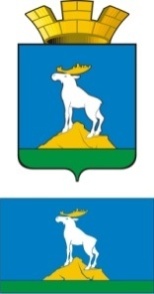 ГЛАВА  НИЖНЕСЕРГИНСКОГО ГОРОДСКОГО ПОСЕЛЕНИЯПОСТАНОВЛЕНИЕ09.10.2015 г.               № 360г. Нижние Серги Об основных направлениях бюджетной и налоговой политики Нижнесергинского городского поселения на 2016 год В соответствии со статьей 172 Бюджетного кодекса Российской
Федерации, решением Думы Нижнесергинского городского поселения от 26.06.2014 № 80 «Об утверждении Положения о бюджетном процессе в Нижнесергинском  городском поселении», руководствуясь  посланием Губернатора Свердловской области от 06.10.2015года Законодательному собранию Свердловской области «Об основных направлениях бюджетной и налоговой политики Свердловской области в 2016 году», руководствуясь Уставом Нижнесергинского городского поселения,ПОСТАНОВЛЯЮ:1.	Принять основные направления бюджетной и налоговой политики на территории Нижнесергинского городского поселения на 2016 год как основу для формирования бюджета Нижнесергинского городского поселения и планирования основных направлений деятельности администрации Нижнесергинского городского поселения на 2016 год (прилагаются).2.	Обнародовать данное постановление путем размещения полного текста через сеть «Интернет» на официальном сайте Нижнесергинского городского поселения.3.	Контроль за выполнением настоящего постановления оставляю за собой.	Глава Нижнесергинского городского поселения                                                               А.М. ЧекасинУТВЕРЖДЕНЫ постановлением главы Нижнесергинского городского поселенияот 09.10.2015 г. № 360Основные направления бюджетной и налоговой политикиНижнесергинского городского поселения  на 2016 год Основные направления бюджетной и налоговой политики Нижнесергинского городского поселения на 2016 год подготовлены в соответствии со ст. 172 Бюджетного кодекса Российской Федерации, основными направлениями налоговой политики Российской Федерации на 2016 год и на плановый период 2017 и 2018 годов, опубликованные  на  сайте http://www.minfin.ru по состоянию на 27.07.2015.,посланием Губернатора Свердловской области от 06.10.2015года Законодательному собранию  Свердловской области«Об основных направлениях бюджетной и налоговой политики Свердловской области в 2016 году» Законодательному Собранию Свердловской области, решением Думы Нижнесергинского городского поселения от 26.06.2014 № 80 «Об утверждении Положения о бюджетном процессе в Нижнесергинском  городском поселении»,  и являются основой формирования бюджета Нижнесергинского городского поселения на 2016 год.                                                           Бюджетная и налоговая политика нацелена  на формирование новых стандартов жизни людей, повышение качества жизни, реализацию блока майских Указов Президента России.I. Основные направления  бюджетной политикиБюджетная политика в 2016 году должна соответствовать критериям последовательности, реалистичности, эффективности и адресности.Последовательность обеспечивает непрерывное развитие региона, достижение стратегических задач, сформулированных на среднесрочный и долгосрочный периоды.Реалистичность означает принятие только исполнимых и обоснованных финансовых обязательств с учётом имеющихся возможностей. Эффективность предусматривает получение максимального результата от бюджетных вложений,  экономию средств, чёткий выбор приоритетов.Адресность позволяет поддержать наиболее нуждающиеся социальные группы населения, а также те предприятия и организации, которые обеспечивают конкурентоспособный и высокий технологический уровень производимой продукции.Залогом успешного развития территории по прежнему остается технологическая модернизации производства, инвестиционная активность,укрепление внутриобластной кооперации, выпуск конкурентоспособной продукции,рост производительности труда.Реализация  бюджетной политики будет производиться по нескольким направлениям:1. Проект местного бюджета на 2016 год будет сформирован на основе муниципальных программ. Муниципальные программы должны стать ключевым механизмом, с помощью которого увязываются стратегическое и бюджетное планирование. В то же время конечная эффективность "программного" бюджета зависит от качества муниципальных программ, механизмов контроля за их реализацией. Большая доля бюджетных средств будет направляться на финансирование мероприятий по выполнению муниципальных  программ, субсидирование выполнения муниципальных заданий по оказанию муниципальных услуг (работ) муниципальными    учреждениями, что позволит напрямую влиять на объем и качество  оказываемых услуг, проведенных мероприятий.2. Проект местного бюджета на 2016 год будет основан на умеренных прогнозных оценках развития экономики Нижнесергинского городского поселения в 2016 году в соответствии с прогнозом социально-экономического развития.  В связи с этим одной из основных задач является оптимизация структуры расходов местного бюджета, повышение эффективности бюджетных расходов в целом, в том числе за счет оптимизации закупок, при предоставлении субсидий должны учитываться не только цели, но и конечные результаты, которые должны быть достигнуты.В течение 2016 года бюджет Нижнесергинского городского поселения сохранит свою социальную направленность. Приоритетной задачей становится формирование и внедрение новых, более высоких стандартов жизни людей, повышение уровня жизни населения Нижнесергинского городского поселения.В 2016 году дефицит бюджета Нижнесергинского городского поселения не планируется. 3. По направлению "Новое качество жизни" в рамках реализации Указа Президента Российской Федерации от 07 мая 2012 года N 597 "О мерах по реализации государственной социальной политики" в Нижнесергинском городском поселении обеспечивается поэтапное повышение заработной платы работников бюджетной сферы, разработаны "дорожные карты" в сфере культуры два бюджетных учреждения:МБУК «Библиотечно-информационный центр», МБУ «Дворец культуры города Нижние Серги».Повышение заработной платы в этом бюджетном секторе должно сопровождаться ростом качества услуг в культуре.  Выполняя майские указы Президента Российской Федерации, в рамках муниципальной программы по развитию культуры в Нижнесергинском городском поселении продолжится работа:- по переводу информационных ресурсов библиотек в электронную форму;- по созданию и ведению электронного каталога.Проводимые мероприятия существенно расширят доступность культурных ценностей для всех жителей Нижнесергинского городского поселения.Фондыоплаты труда работников организаций физической культуры и спорта, работников прочих организаций культуры в связи с ростом потребительских цен на товары и услуги  будут  индексированы в размере  коэффициента, не менее определенного законодательством с 01 октября 2016 года - 1,07; 4. В сфере физической культуры и спорта усилия должны быть направлены на пропаганду приоритетов здорового образа жизни, рост доли населения, занимающегося физической культурой и спортом. Для этого планируется укрепление материально-технической базы МКУ «Комитет по физической культуре и спорту», проведение  спортивно-массовых мероприятий.5. Совершенствование муниципального управления будет продолжено путем предоставления муниципальных услуг в электронном виде. Постепенно переходим к межведомственному электронному взаимодействию, что позволяет оптимизировать внутренние процедуры в органах местного самоуправления, сократить количество документов, запрашиваемых у получателей услуг. Как результат – сократить сроки и повысить качество предоставления  муниципальных услуг.6.Для повышения самостоятельности местного бюджетапланируется  использование такого механизма, как замена дотаций на дополнительные отчисления по НДФЛ. Впервые в 2016 году в бюджеты городских поселений будут зачисляться 15% налогов от упрощенной системы налогообложения. Помимо прочего, эта мера призвана повысить заинтересованность территорий в развитии предпринимательства, снятии административных барьеров, создании   благоприятных условий для ведения бизнеса.7. Рост тарифов на коммунальные услуги, предоставляемые муниципальным учреждениям будут рассчитаны с учетом коэффициента индексации с 01 июля 2016 года - 1,086.II.  Основные направления налоговой политики по формированию доходов бюджетаОсновные направления налоговой политики  Нижнесергинского городского поселения на 2016 год определены с учетом преемственности ранее поставленных целей и задач, суть которых состоит в сохранении и развитии налогового потенциала, обеспечивающего бюджетную устойчивость территории. Для роста доходов бюджета Нижнесергинского городского поселения  необходимо добиться снижения недоимки, особенно по налогам, уплачиваемым физическими лицами, провести полную инвентаризацию налоговых преференций по местным налогам, активизировать работу по выявлению свободного имущества и земельных участков, которые могут быть предоставлены субъектам инвестиционной и предпринимательской деятельности.Важнейшим фактором проводимой налоговой политики является необходимость поддержания сбалансированности бюджета. В связи с этим стратегическими задачами в области доходов являются:1.Обеспечение стабильности поступления доходов в бюджет Нижнесергинского городского поселения.2. Мобилизация налоговых и неналоговых доходов.3. Увеличение доходов от распоряжения имуществом, находящимся в муниципальной собственности, путем обеспечения эффективного управления.4. Пересмотр действующих ставок и оптимизация налоговых льгот по местным налогам с учетом их эффективности.5. Осуществление мониторинга фонда оплаты, своевременной и полной уплаты налога на доходы физических лиц, осуществление взаимодействия с основными налогоплательщиками в этом направлении.6. Укрепление налоговой дисциплины, проводимой посредством межведомственной комиссии по рассмотрению вопросов снижения недоимки в бюджет, легализации заработной платы и ликвидации убыточности предприятий.7. Повышение качества бюджетного администрирования в целях повышения собираемости доходов и сокращения задолженности.Решение поставленных задач будет осуществляться за счет реализации следующих мероприятий:7.1. Развитие налогового потенциала и мобилизация налоговых доходов.7.1.1. Налог на доходы физических лицВ условиях некоторой неопределенности по перспективам развития экономики прогнозирование НДФЛ на 2016 год осуществляется по прогнозным оценкам роста фонда оплаты труда предприятий города, участвующих в прогнозах, и расчетных показателей по оплате труда прочих субъектов предпринимательской деятельности:Коэффициент роста поступления налога по отношению к соответствующему предыдущему годуна 2016 год – 1,041Прогнозируемая  сумма поступлений по данному виду налогообложения в доход поселения составляет  18688,9 тыс. руб., в процентном отношении зачисление  будет осуществляться:-10% по Бюджетному кодексу Российской Федерации;-1%  единый  норматив.7.1.2. Налог на имущество физических лицВ доходной части бюджета Нижнесергинского городского поселения на 2016 годы прогнозируется поступление налога на имущество физических лиц с коэффициентом–1,0к предыдущему периоду. Предварительная оценка поступлений по налогу  на 2016 год  составит 2791 тыс. руб., рассчитанная по  данным отчета формы  5-мн за 2014 год.В рамках мероприятий по мобилизации поступлений по налогу на имущество физических лиц и вовлечению имущества физических лиц в налогооблагаемый оборот планируется продолжить работу по следующим направлениям:- уточнение сведений об объектах недвижимости и их правообладателях;- установление (уточнение) площадей зданий, помещений, сооружений;-уточнение инвентаризационной и кадастровой стоимости зданий, помещений, сооружений;- установление (уточнение) правообладателей зданий, помещений, сооружений.7.1.3. Земельный налогВ настоящее время в бюджете Нижнесергинского городского  поселения снята проблема финансовых потерь, связанных с предоставлением льгот пенсионерам. Кроме того, в целях увеличения поступлений земельного налога планируется:- завершение работы по межеванию земельных участков под многоквартирными домами, постановка их на кадастровый учет и проведение мероприятий по определению долей собственников по земельным участкам, находящимся в общей долевой собственности собственников помещений в многоквартирном доме, с целью установления налоговой базы по земельному налогу;- проведение рейдовых мероприятий по выявлению неучтенных земельных участков и постановке их на налоговый учет для целей налогообложения;- вовлечение в оборот свободных земельных участков, а также бесхозных земельных участков, считающихся по закону выморочным имуществом.В рамках мероприятий по мобилизации земельного налога в целях вовлечения земельных участков в налогооблагаемый оборот:- выявление отсутствующих и (или) недостоверных сведений о земельных участках и их правообладателях;- установление (уточнение) категорий и (или) видов разрешенного использования земельных участков, площадей и адресов их места нахождения.Коэффициент роста поступления налога по отношению к соответствующему периоду предыдущего  года составитна 2016 год – 1,008.При налогообложении юридических лиц ожидается поступление по налогу в 2016 году 4710 тыс. руб., рассчитанное  от фактического поступления данного налога за 9 месяцев  2015 года.При налогообложении  физических лиц  сумма земельного налога в 2016 году ожидается в размере 2139 тыс. руб., рассчитанная по  данным отчета формы  5-мн за 2014 год. Работа по мобилизации неналоговых доходов планируется по нескольким направлениям:- сдача в аренду  муниципального имущества;- проведение проверок целевого использования и сохранности муниципального имущества с целью выявления бесхозяйного имущества, признания его муниципальной собственностью и вовлечения его в хозяйственный оборот;- обеспечение сбора арендных платежей за сдачу муниципального имущества  в аренду и снижение количества пустующих помещений;- повышение эффективности претензионно-исковой работы по взысканию задолженности;- проведение анализа экономической обоснованности ставок арендной платы и подготовка предложений об увеличении ставок арендной платы для отдельных видов разрешенного использования.В связи с чем прогнозируется рост поступлений от неналоговых доходов по сравнению с предыдущим периодом, коэффициент роста  на 2016год  составит К-1,047.Поступления от аренды земельных  участков составят 850 тыс. руб., от аренды имущества- 30 тыс. руб., от продажи земельных участков-130 тыс. руб. и 787,2 тыс. руб.  от платы за наем муниципального имущества. АкцизыРост поступлений по сравнению с  2015 годом  в 2016 году не планируется, К -1,000. Ожидаемая сумма поступлений 5924 тыс.руб.С 2016 года в доход бюджета  поселения будет зачисляться налог от применения упрощенной система налогообложения в размере  -15 %.III. Приоритеты политики расходования бюджетных средств	Политика расходования бюджетных средств  в Нижнесергинском городском поселении  на 2016 год будет, как и в 2015 году, направлена на обеспечение решения приоритетных задач социально-экономического развития поселения, предусматривающих проведение мероприятий по энергосбережению и повышению энергоэффективности,формирование современной инженерной и социальной инфраструктуры, развитие жилищного строительства, повышение заработной платы работников бюджетной сферы.	Учитывая ограниченные  возможности для наращивания общего объема доходов бюджета поселения, администрации Нижнесергинского городского поселения при проведении политики расходования бюджетных средств в соответствующих отраслях следует придерживаться следующих принципов:	- осуществлять планирование бюджетных ассигнований исходя из безусловного исполнения действующих расходных обязательств и необходимости сдерживания роста необоснованных бюджетных расходов;	- принимать новые расходные обязательства только при условии наличия финансовых ресурсов на весь период их действия и соответствия их приоритетным направлениям социально-экономического развития;	- максимально эффективно использовать возможности привлечения средств бюджетовразличных уровней за счет вхождения в областные и государственные программы.